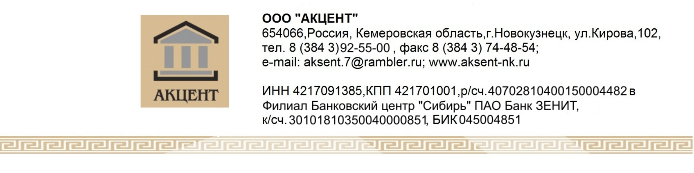                                                                           ДОГОВОР №  возмездного оказания услуг по бухгалтерскому обслуживанию г. Новокузнецк                                                                                              «    »       2016 г.     …, именуемое в дальнейшем «Заказчик», в лице …, действующего на основании …, с одной стороны, и     Общество с ограниченной ответственностью «Акцент», (свидетельство о государственной регистрации серия 42 № 002838142   от 16.03.2007г.    года, выданное ИМНС РФ по Центральному району г. Новокузнецка за ОГРН 1074217002386) , именуемое в дальнейшем «Исполнитель», в лице генерального директора Гиль Натальи Алексеевны, действующей на основании Устава, с другой стороны, заключили настоящий договор (далее – Договор) о нижеследующем:1. Предмет ДоговораПо договору возмездного оказания услуг по бухгалтерскому обслуживанию  Исполнитель обязуется оказать услуги, указанные в п. 1.2 Договора, а Заказчик обязуется оплатить эти услуги.По настоящему договору Исполнитель оказывает следующие услуги по бухгалтерскому обслуживанию:1.2.1. Ведет бухгалтерский учет имущества, обязательств и хозяйственных операций Заказчика .1.2.2.  Составляет и представляет бухгалтерскую отчетность Заказчика в налоговые органы.1.2.3. Ведет начисление налогов Заказчика в федеральный, региональный и местный бюджеты.1.2.4. Ведет начисление страховых взносов Заказчика на обязательное пенсионное страхование и обязательное социальное страхование.  1.2.5. Составляет и представляет расчетные ведомости Заказчика по средствам фонда социального страхования Российской Федерации в фонд социального страхования.1.2.6.  Составляет и представляет налоговые декларации по страховым взносам Заказчика на обязательное пенсионное страхование в отделение Пенсионного фонда.1.2.7.  Ведет персонифицированный  учет Заказчика.1.2.8. Проводит сверку расчетов по налогам и взносам с налоговыми органами.1.2.9. Принимает участие в проводимых налоговыми органами камеральных и документальных (выездных) проверках Заказчика.1.2.10. Принимает участие в проводимых проверках Заказчика Фондом социального страхования и Пенсионным фондом.1.2.11. Формирует архив документов 1.2.12 Предоставляемые Заказчиком Исполнителю документы определяются в Приложении № 1 к настоящему договору подписанному Исполнителем и Заказчиком.1.2.13. Настоящий договор действует с момента подписания его сторонами  и  до 31.12.2015г.    1.2.14. По окончании учетного периода (квартал) между сторонами составляется акт приема-сдачи оказанных услуг.2. Обязанности Сторон Исполнитель обязан:Оказать услуги надлежащего качества, отвечающего требованиям законодательных и нормативных актов Российской Федерации по ведению бухгалтерского учета и налогообложению на предприятии Заказчика. Оказать услуги в полном объеме  на основании документов переданных Заказчиком Исполнителю.Безвозмездно исправить по требованию Заказчика все недостатки, возникшие по вине Исполнителя.Соблюдать конфиденциальность, не разглашать информацию о финансово- хозяйственной деятельности  Заказчика.Заказчик обязан:Передать Исполнителю в течение двух дней, с момента подписания настоящего договора первичные и иные документы (далее - документы), необходимые для качественного выполнения услуг по настоящему договору.Еженедельно, но не позднее 3 числа каждого месяца представлять документы, относящиеся к хозяйственной деятельности Заказчика (лично Заказчиком или через доверенное лицо Исполнителя).Передавать документы,  которые должны соответствовать требованиям действующего законодательства  и иным нормативным актам Российской Федерации, предъявляемым  к оформлению этих документов. Представление Заказчиком документов, не отвечающих вышеупомянутым требованиям, приравниваются к их непредставлению. Своевременно передавать документы и подписывать акты принятия оказанных услуг по месту нахождения Исполнителя. При несвоевременном представлении документов Заказчиком, ответственность по своевременному ведению бухгалтерского учета и срокам представления бухгалтерской отчетности в налоговые органы, внебюджетные фонды полностью возлагается на Заказчика.Своевременно и в полном объеме выполнять устные и письменные рекомендации Исполнителя, по вопросам, касающимся документирования  финансово-хозяйственных операций Заказчика.2.2.6. Своевременно, в сроки указанные в п.п. 4.2.,4.3. Договора,  производить оплату за оказываемые Исполнителем услуги.2.2.7. Произвести оплату за уточненные расчеты, согласно п. 4.8. Договора.3. Права СторонЗаказчик имеет право:В любое время проверять ход и качество оказываемых Исполнителем услуг по настоящему договору, не вмешиваясь в его деятельность.Отказаться от исполнения договора в любое время. При отказе Заказчика действие договора продолжается до конца отчетного периода, в котором получен отказ. Исполнитель передает документы Заказчику по описи с подписями Исполнителя и Заказчика. Оплата производится в полном объеме за выполненную работу. Исполнитель имеет право:Не принимать представленные Заказчиком документы, не отвечающие требованиям к их оформлению.Отказаться от исполнения договора в любое время. При отказе действие договора продолжается до конца отчетного периода, в котором получен отказ, при этом Исполнитель обязан сдать все отчеты в налоговые органы и внебюджетные фонды. Если Заказчик не исполнит или исполнит ненадлежащим образом обязательства, предусмотренные в п. 2.2 Договора, что приведет к задержке своевременного оказания услуг по Договору, Исполнитель имеет право приостановить оказание услуг либо продлить срок оказания услуг на соответствующий период. В данном случае Исполнитель освобождается от ответственности за неисполнение или ненадлежащее исполнение своих обязательств по настоящему договору. Цена Договора и порядок расчетов Цена настоящего договора составляет … (…) рублей в месяц  без НДС.  В цену настоящего договора входят все расходы, связанные с оказанием услуг по настоящему договору.  За первый месяц оказания услуг Заказчик выплачивает аванс в размере 100% от цены договора, указанной в п. 4.1. Договора, в течение трех дней с момента подписания настоящего договора. За последующие месяцы Заказчик производит оплату за оказанные услуги с 25 по 30 число текущего месяца. Оплата производиться путем  перечисления денежных средств на расчетный счет Исполнителя или наличными денежными средствами в кассу Исполнителя.  Оказываемые услуги считаются оплаченными при поступлении денежных средств на расчетный счет Исполнителя или наличными денежными средствами в кассу Исполнителя. Цена Договора может измениться, при изменении стоимости расходов связанных с оказанием услуг по настоящему договору. В данном случае, стороны подписывают дополнительное соглашение, являющееся неотъемлемой частью Договора. Если Заказчик открывает новый вид деятельности, цена настоящего договора увеличится на 50% от суммы указанной в п. 4.1. Договора. Цена по Договору изменится в том отчетном периоде, когда произошло изменение вида  деятельности Заказчика, согласно п. 4.6. Договора. В случае уточнения расчетов, выполненных Исполнителем по инициативе или вине Заказчика, оплачиваются Заказчиком Исполнителю в размере 70% от цены, указанной в п. 4.1. Договора. Оплата производится в месяце уточнения расчетов и в сроки, указанные в.п. 4.3. Договора.В случае расторжения договора оплата производится за фактически выполненную работу. Ответственность сторон Исполнитель несет материальную ответственность по штрафным санкциям и пени, предъявленным налоговыми органами и (или) внебюджетными фондами по результатам камеральной и (или) документальной (выездной) проверок  за арифметические ошибки и методические ошибки, допущенные при оказании услуг по настоящему договору. Исполнитель несет материальную ответственность за нарушение сроков представления отчетности в налоговые органы, внебюджетные фонды.   За разглашение информации о финансово-хозяйственной деятельности Исполнитель несет ответственность, предусмотренную законодательством Российской Федерации. При задержке Заказчиком свыше трех дней оплаты, указанной в п.п. 4.1., п. 4.8. Договора, Исполнитель прекращает выполнение своих обязанностей по настоящему договору, при этом  вся ответственность по Договору ложится на Заказчика.  Исполнитель не несет ответственность за достоверность и полноту сведений содержащихся в документах (счета-фактуры, накладные, платежные и расчетные документы, подтверждающие оплату работ, услуг, договоры и иные документы) представляемых Заказчиком. Заказчик несет всю полноту ответственности за последствия осуществления всех хозяйственных операций. Меры ответственности сторон, непредусмотренные в настоящем договоре, применяются в соответствии с нормами гражданского законодательства, действующего на территории Российской Федерации. Оплата материального ущерба (штраф и (или) пени) не освобождает Исполнителя от выполнения лежащих на нем обязательств по устранению недостатков, возникших по его вине. Дополнительные условия Для оказания услуг по настоящему договору Исполнитель назначает своего представителя – Качанову Ольгу Сергеевну . В течение трех дней с момента подписания настоящего договора Заказчик выдает доверенность представителю Исполнителя.6.3. Движение всех денежных средств (наличных и безналичных) Заказчик осуществляет и контролирует самостоятельно. 6.4. Право подписи главного бухгалтера на документах, бухгалтерской и налоговой отчетности Заказчика имеет представитель Исполнителя (п. 6.1 Договора). 6.5. Представленные Заказчиком документы, по которым произведены бухгалтерские операции, не обмениваются  и не изымаются.6.6. В случае возникновения разногласий по представленным Заказчиком документам, по ведению учета финансово-хозяйственных операций, Заказчик и Исполнитель подписывают протокол разногласий с отображением конкретных хозяйственных операций, перечнем документов. Ответственность по указанным недочетам, по документированию хозяйственных операций, указанных в протоколе разногласий, полностью ложится на Заказчика.6.7. При осуществлении наличных денежных расчетов на предприятии (у Заказчика), Заказчик самостоятельно осуществляет контроль на месте осуществления деятельности:- за соблюдением требований Федерального Закона от 22 мая . № 54-ФЗ «О применении контрольно-кассовой техники при осуществлении наличных денежных расчетов и (или) расчетов с использованием платежных карт»;- за правильностью ведения книги кассира - операциониста;- за соблюдением лимита расчета наличными денежными средствами между юридическими лицами,- за правильность работы с банковским терминалом (если терминал установлен для работы по пластиковым карточкам).6.8. При осуществлении лицензируемых видов деятельности, а также при реализации товаров, подлежащих обязательной сертификации и (или) выполнении (оказании) работ (услуг), подлежащих обязательной сертификации Заказчик самостоятельно контролирует вопросы лицензирования (сертификации). Порядок разрешения споров Споры и разногласия, которые могут возникнуть при исполнении настоящего договора, будут разрешаться в Арбитражном суде Кемеровской области. Стороны не имеют никаких устных сопутствующих договоренностей. Содержание текста настоящего договора полностью соответствует волеизъявлению сторон. Заключительные положенияЛюбые изменения и дополнения к настоящему договору действительны лишь при условии, что они совершены в письменной форме и подписаны Заказчиком и Исполнителем. Приложения и дополнения к настоящему договору составляют его неотъемлемую часть. К Договору прилагается:- Приложение № 1 – «Перечень документов предоставляемых Исполнителю»;8.4. Настоящий договор составлен в двух экземплярах. Оба экземпляра  идентичны и имеют одинаковую юридическую силу. У каждой из сторон находится один экземпляр настоящего договора. Адреса и реквизиты сторон                    ООО «Акцент»                               Заказчик                                                                       Приложение №1                                        К договору №098/У  возмездного оказания услуг по                                                                     бухгалтерскому обслуживанию от 01 июля 2015 г.                             Перечень документов, представляемых исполнителю.Банковские документы (п/пор., п/тр.,выписки)Кассовые документыДокументы к авансовым отчетам (чеки, квитанции, ордера и др.)Счета-фактуры от поставщиков и другие документы, подтверждающие закуп сырья, материалов, комплектующих, оказанных услуг.Документы, необходимые для начисления заработной платы работникам предприятия.Договора, сметы, акты выполненных работ и оказанных услуг.Другие документы, необходимые при ведении финансово-хозяйственной деятельности предприятия. Все документы необходимо представить до 5 числа месяца, следующего за отчетным.                     ООО «Акцент»                               ООО «Киран»654080, Российская Федерация, Кемеровская область, г. Новокузнецк,ул. Кирова, 102.ИНН/КПП 4217091385 / 421701001«Кемеровский» филиал ОАО Банк ЗЕНИТБИК 043207730, к/с 30101810700000000730,р/с 40702810700040000625Генеральныйдиректор ___________     Гиль Н.А.            М.П.Руководитель_____________ М.П.Исполнитель Заказчик654080, Российская Федерация, Кемеровская область, г. Новокузнецк,ул. Кирова, 102.ИНН/КПП 4217091385 / 421701001«Кемеровский» филиал ОАО Банк ЗЕНИТБИК 043207730, к/с 30101810700000000730,р/с 40702810700040000625Генеральныйдиректор ___________     Гиль Н.А.            М.П.654004, Российская Федерация,Кемеровская область,г. Новокузнецк,ул. Кирзаводская, 4 корпус 13ИНН/КПП 4253027709/425301001Филиал «Новосибирский» АО «АЛЬФА-БАНК»БИК 043207730, к/с 30101810700000000730,р/с 40702810800040001223Директор ______________ Смирновская Е.В.М.П.